MOHAMMED ALI MUKADAMEmail: ali70341@gmail.com   Contact +91 9867051453.,+971568803464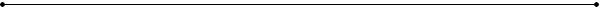 In pursuit of career enhancing opportunities in the field of Safety Operations and Projects with a growth oriented organisationPROFESSIONALOVERVIEW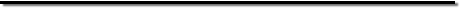 With total of 8+ years’ experience in Detail-oriented and highly articulate professional executive, directing operations, inventory control/material management. EMPLOYMENTCHRONICLELAMPRELL ENERGY LTD (UAE)SAFETY OFFICER (JAN.2021-TILL DATE)Client : ARO & IMIProject No: 2112 , 2113 (New Building Rig)APPLUS VELOSI (QATAR)SAFETY OFFICER (DEC.2019-MARCH.2020)CLIENT:ORYX GTLDescon Engineering Qatar L.L.CSAFETY OFFICER (JULY.2018-JAN.2019)Client : Qatar Gas & Ras GasProject  No: 8375Descon Engineering Qatar L.L.CSAFETY OFFICER (JAN.2018-MARCH.2018)Client: Dolphin EnergyProject No: 8348Combined Group Company, KUWAITSAFETY OFFICER (JAN.2017-JUNE.2017)Client: KOC Contractor: PETROFACProject No: EF-1852 (Low Fars Heavy Oil Development Program Phase - I)M.T.Enterprises, Al khobar- Dammam, KSASAFETY OFFICER (August 2016 – October 2016)Client: Saudi Aramco (Abqaiq Plant)Project No: BI21-00031 (Leak Detection System)Ruwailan General Contracting Est., , Al khobar, KSASAFETY OFFICER (July, 2013-July, 2015)Client: Saudi AramcoKirby Building System, RAS ALKHAIMAH, UAESAFETY OFFICER (May, 2012 - May, 2013)Kirby Work ShopAl Nasr Contracting Co. LLC, UAE            SAFETY OFFICER (August, 2008 - March, 2012)Client: SNC Lavalin (AL Rahaa)Responsibilities:All safety related works and Taking tool box talk daily. The responsibilities of the workers to work in a safe environment site monitoring and safety of each workers and Sub-Contractor. To develop awareness among employees about the necessity of a safety programmed in their routine activities, also to encourage them to take safety as a habit or part of life more than mandatory.Ensure compliance with permit to work system.Providing Personal Protective Equipment to the workers and Inspection of the equipment and materials used for work.Supervising different type of work such as lifting, Confined space, Hydro jetting, hot work, cold work, work at height, Blinding and de-blinding etc.Ensure work perform are safe to use and meet the site requirement related to work at height, access, egress and platform.In depth understanding of the concepts such as Fire-fighting Equipment like CO2, DCP.Supervision of fire marshals, checking their daily reports and inspecting fire extinguishers.Ensure adequacy and readiness of first aid facilities replenish require items on time.Making HSE report on a daily basis about the observations and unsafe conditions and recommending remedial actions.Awareness over  MSDS, emergency preparedness plan, hazardous chemical Ensure safe transportation, handling, storage and disposal of chemicals.Ensure heat stress management arrangement during hot weather and perform periodical inspection to ensure this are maintained properly.To investigate all Accidents & Near misses for root causes & recommendations to prevent similarities. Report any lapses, near missies immediately and analyse different near miss occurrences and take appropriate action to avoid the repetition of same / similar occurrence in the future.To record and maintain a data base of all inspections conducted to follow up and identify corrective actions.To provide Community Safety support as required, and to undertake such training and development as may be required to provide up to date information to partners and colleagues.Assisting the safety in-charge and head of safety day to day safety activated at site.To maintain good housekeeping inside the plant.PersonalFlexible handling a variety of tasks and shift priorities simultaneously.Can work independently and in a team environment.Enjoy solving problems.Attention to detail.ACADEMIADiploma in industrial safety (2010)      National Institute Of Labour Education & Management DIPLOMA IN Mechanical  (1998)Maharashtra State Board of Technical EducationSSC –  (1995)National Institute Of Open School.	SAFETY CERTIFICATIONSNEBOSH IGC-UKGreen World GroupOSHA 30 hrs. July 2013HATC Dammam, Saudi ArabiaIOSH MANAGING SAFELY-April 2015Green World GroupFirst-Aid (CPR and AED)HATC Dammam, Saudi ArabiaCOMPUTER/ SOFTWARE SKILLSMS OFFICE, EXCEL, POWER POINT.PERSONALPROFILEDate of birth			: 18TH January 1977Languages known	: English, Hindi, Marathi, Urdu, ArabicNationality				: IndianGender					: MaleMarital Status			: MarriedPassport No.			: Z1979536Permanent Address	: Shiv Sai Apt, Housing no: 325. Flat no: 003, Sector – 23, Seawood (E), Nerul, Navi Mumbai 400706. 